Formularz Zgłoszeniowy na członka Rady ZIT BydOFFormularz Zgłoszeniowy na członka Rady ZIT BydOFNazwa Instytucji/ Organizacji Imię i nazwisko kandydata na Członka Rady ZIT BydOFDane kontaktowe: Adres organizacji                E-mail, Telefon 1. Organizacja prowadzi działalność na obszarze ZIT BydOFTAK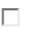 1. Organizacja prowadzi działalność na obszarze ZIT BydOFNIE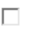 2.Organizacja/ Instytucja spełnia kryteria władze regionalne, lokalne i miejskie oraz inne instytucje publiczne2.Organizacja/ Instytucja spełnia kryteria partnerzy społeczni i gospodarczy2.Organizacja/ Instytucja spełnia kryteria podmioty reprezentujące społeczeństwo obywatelskie, takie jak partnerzy tzn.  partnerzy działający na rzecz środowiska,
organizacje pozarządowe, oraz podmioty odpowiedzialne za promowanie włączenia społecznego, praw podstawowych, praw osób z niepełnosprawnościami, równouprawnienia płci i niedyskryminacji3. Główny obszar działalnościPrzedsiębiorczość3. Główny obszar działalnościMobilność miejska, transport3. Główny obszar działalnościEfektywność energetyczna3. Główny obszar działalnościAdaptacja do zmian klimatu3. Główny obszar działalnościGospodarka wodno-kanalizacyjna3. Główny obszar działalnościPlanowanie przestrzenne3. Główny obszar działalnościEdukacja (przedszkolna, kształcenie zawodowe, kształcenie ogólne)3. Główny obszar działalnościKultura3. Główny obszar działalności      Turystyka, rekreacja3. Główny obszar działalnościInny, Jaki?4. Doświadczenie doświadczenie w zakresie środków unijnych,4. Doświadczenie doświadczenie w zakresie projektów unijnych w szczególności z udziałem partnerów i projektów zintegrowanych,4. Doświadczenie znajomość obszaru wsparcia programu regionalnego, jak również obszaru i specyfiki gmin tworzących ZIT BydOF,4. Doświadczenie specjalistyczną wiedzę w zakresie poszczególnych dziedzin społecznych i gospodarczych diagnozowanych w ramach Strategii ZIT/ Strategii ponadlokalnej.